Hier sind eine Reihe von Verständnisfragen zum Film ...                                       Name:_________________________Was sind Wasserstoffbrückenbindungen? - REMAKE ● SIMPLECLUB.D  3:44 MinAchtung Fehler! 
Auch in diesem Film wird Chlorwasserstoff sträflicher Weise als Salzsäure bezeichnet und Fluorwasserstoff als Flusssäure. Gegen Anfang des Videos wird für Chlorwasserstoff H-CL geschrieben. Das große „L“ ist falsch!Verschiedene Bindungstypen haben eine unterschiedliche Bindungsstärke. Gib diese Bindungstypen an und ordne sie nach der zunehmenden Bindungsstärke an.Mit welchen Elementen kann Wasserstoff Wasserstoffbrücken ausbilden? Gib drei Beispiele an.Wie entsteht ein Dipol? Es müssen zwei Bedingungen erfüllt sein! (Der Film nennt nur eine)Wie entsteht eine Wasserstoffbrücke?AKKappenberg
WasserstoffbrückenA44i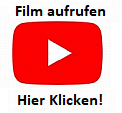 